Publicado en España el 05/03/2021 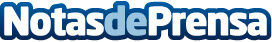 Calderería, el arte de dar forma a la industria, por PROINCARSi la calderería industrial entendiéndola como todas las estructuras mecánicas que forman parte de la industria de alimentación, naval, petroquímica, agrícola y que forma parte de la vida cotidiana, la fabricación de la calderería industrial, aún es desconocida para una parte del público, siendo uno de los pilares fundamentales de la IndustriaDatos de contacto:PROINCARComunicado de prensa sobre el arte de dar forma a la industria91 818 34 70Nota de prensa publicada en: https://www.notasdeprensa.es/caldereria-el-arte-de-dar-forma-a-la-industria Categorias: Nacional Madrid Recursos humanos Otras Industrias Innovación Tecnológica http://www.notasdeprensa.es